Windows ALT Accent Codes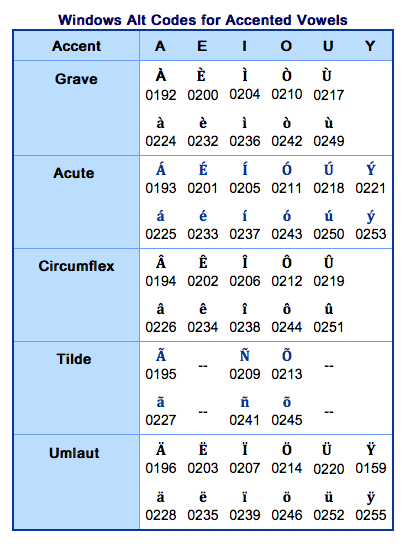 Example: To input the acute a á (0225), hold down the ALT key,type 0225 on the numeric keypad, then release the ALT key.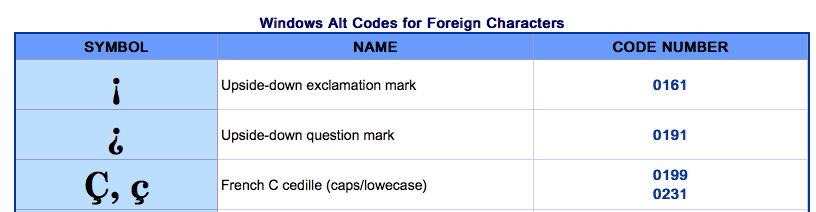 